عمادة إدارة الموارد البشرية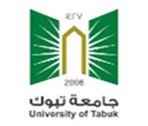 نموذج البرامج التدريبية والتكاليف الإداريةمعلومات أساسية عن المرشح للترقيةالمرتبة الحاليةاسم المرشحتاريخ الحصول على المرتبةالرقم الوظيفيالجنسالحههالمدير المباشرمسمى الوظيفةالبرامج التدريبية:البرامج التدريبية:اسم البرنامجاسم البرنامجتاريخ الحصول على البرنامجمدة البرنامجنوع البرنامجنوع البرنامجنوع البرنامجالتكاليف الاداريةتاريخ التكليفتاريخ التكليفمسمى التكليفالىمنالتاريخالتوقيعاسم المرشحالتاريخالتوقيعاسم المدير المباشر للمرشح